Exemption Guidance: The Health Protection (Coronavirus, International Travel) (England) Regulations 2020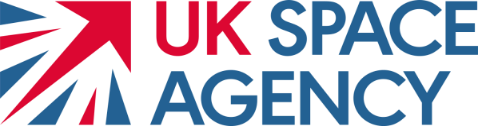 Dear Stakeholder,As from the 8th June, anyone entering the UK will be subject to a mandatory 14-day quarantine period under the Health Protection (Coronavirus, International Travel) Regulations. There are some limited exemptions to this policy for which some of your workers may qualify. Companies will need to self-identify if their workers are covered by exemptions based on the guidance on gov.uk and the legal definitions included in the regulations – receipt of this guidance from UKSA should not be used to justify an exemption. Where you believe your workers may be exempt, we ask that you provide them with a letter to justify their exemption. The worker should ensure they have this on them when entering the UK and throughout their stay in case of spot checks. We have provided a template for this letter in Annexe A, which we would suggest you use, although it is not mandatory to use this template.Although some of your workers may be exempt, we would continue to advise you that all staff should follow the Foreign Office travel advice which can be found here:https://www.gov.uk/foreign-travel-adviceThe template must be completed with the individual details for each employee whom it is absolutely necessary to exempt. A generic letter is not acceptable. A clear justification must be provided for why the individual is exempt. We would also suggest (although it is not compulsory) that you reference the relevant legal definition in the Regulations under which they are exempt. The legal definitions in the Regulations covering exempt groups relevant to your sector are provided in Annexe B, the full regulations and all exemptions can be found http://www.legislation.gov.uk/uksi/2020/568/contents/made.If individuals are known to your company then please distribute this letter directly to them. If you are contracting employees through another company, then this guidance and template can be shared with the employer of individuals who will be travelling to the UK for them to complete and distribute to the worker. Contact details should also be provided for your company in case there are any concerns over the validity of the letter. It is also important that you remind any worker entering the UK that they must abide by government guidance at all times, links to this guidance have been provided below. Social Distancing – https://www.gov.uk/government/publications/staying-alert-and-safe-social-distancing/staying-alert-and-safe-social-distancing Safer Working – https://www.gov.uk/guidance/working-safely-during-coronavirus-covid-19  Safer Travelling – https://www.gov.uk/guidance/coronavirus-covid-19-safer-travel-guidance-for-passengers Its also important to note that your employees are not exempt from the requirement to provide their information on entry to the UK. This should be done via an online form which will be available at https://www.gov.uk/uk-border-control (This form may not be live at the time of issuing this guidance, but should be available shortly) Annexe A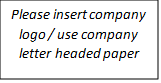 Company Name Address City, Postcode Phone Number Date Recipient Name Address City, Postcode Dear [exempt individual name],  Please provide this letter as evidence that you are exempt from reg. 4 of the Health Protection (Coronavirus, International Travel) Regulations requiring a self-isolation period of 14 days. The purpose of travel to the United Kingdom is [please provide details of purpose of travel as relevant to exemption, such as details of the essential work to be conducted and the date & locations this will be conducted at]. This purpose of travel is exempt from reg. 4 as specified by the following exemption [please provide the relevant legal text for the exemption from Schedule 2, Part 2 of the Regulations].As your travel is exempt from the mandatory self-isolation period, you may proceed to conduct the activities for which you are exempt once you have entered the United Kingdom. However, you must at all times follow the relevant guidance from Public Health England, including the Safer Working Guidance applicable to any place of work you attend and the Safer Travel Guidance for any essential journeys.  The safer working guidance can be found here: https://www.gov.uk/guidance/working-safely-during-coronavirus-covid-19 The safer travel guidance can be found here: https://www.gov.uk/guidance/coronavirus-covid-19-safer-travel-guidance-for-passengers Enquiries regarding the provision of this exemption can be directed to [company contact for exemptions] at [provide contact details for company]. Yours sincerely, Named company contact Annexe B21. — A person who is—carrying out a critical function at a space site or spacecraft controller who is responsible for command and control of a launch vehicle or spacecraft for nominal operations, collision avoidance or anomalies, oremployed by, or contracted to provide services to, a person who operates or maintains space situational awareness capabilities,where they have travelled to the United Kingdom in the course of their work.For the purposes of sub-paragraph (1)— “space site” has the meaning given in paragraph 5(3) of Schedule 4 to the Space Industry Act 2018(),“space situational awareness capabilities” means the sensors, systems and analytical services needed to provide time-sensitive warnings of space weather events, orbital collisions, orbital fragmentations or the re-entry of man-made objects from orbit,“spacecraft” has the meaning given in section 2(6) of the Space Industry Act 2018,“spacecraft controller” means a person competent, authorised and responsible for maintaining safe and secure operation of spacecraft through monitoring the status of a spacecraft, issuing manoeuvre commands or controlling other aspects of the spacecraft that influence its behaviour including its motion in space.22.—(1) A specialist aerospace engineer, or a specialist aerospace worker, where they have travelled to the United Kingdom in the course of their work.(2) For the purposes of sub-paragraph (1)—(a) “specialist aerospace engineer” means a person who is employed or otherwise engaged to provide engineering services for the purpose of ensuring the continued operation of aviation activities (including but not limited to the provision of maintenance and repair services for production lines, aviation components, grounded aircraft and new aircraft),(b) “specialist aerospace worker” means a person who is employed or otherwise engaged to provide services for the purpose of ensuring safety management and quality assurance as required by relevant standards, guidance and publications on aviation safety produced by the Civil Aviation Authority or the European Union Aviation Safety Agency.